Spoštovani staršivabimo vas na prireditev ob prazniku staršev , ki bo v  četrtek, 21. marca 2024,  ob 17.30 uri  v večnamenskem prostoru šole.Lepo vabljeni.Otroci, starši in strokovne delavke Vrtca Radovednež Škocjan***************************************************************************************PROGRAM PRIREDITVE: *PEVSKI ZBOR SRČKI VRTCA RADOVEDNEŽ Zborovodja: Lidija Benčina, spremljava: Gašper Šinkovec *IGRA STARŠEV: TORTA ZA MEDVEDKA, Max Velthujs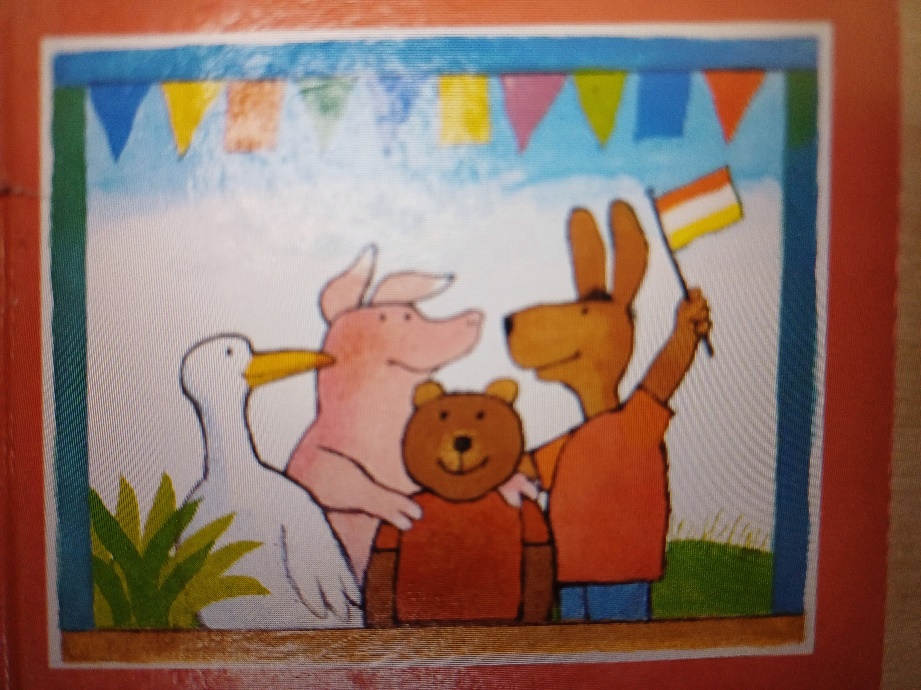 IGRALCI: Mateja Oven, Rebeka Gregorčič, Vesna Ambrožič Bregar, Miša Zupančič, Teja Pucelj, Jure Švent, Urška RudmanSPREMLJAVA NA KLARINETU: Marko ŠventPRIREDBA BESEDILA: Cecilija ŠutarKOSTUMOGRAFIJA: Marija Čelesnik, Lidija ŠinkovecREKVIZI: Mia Kump